Meny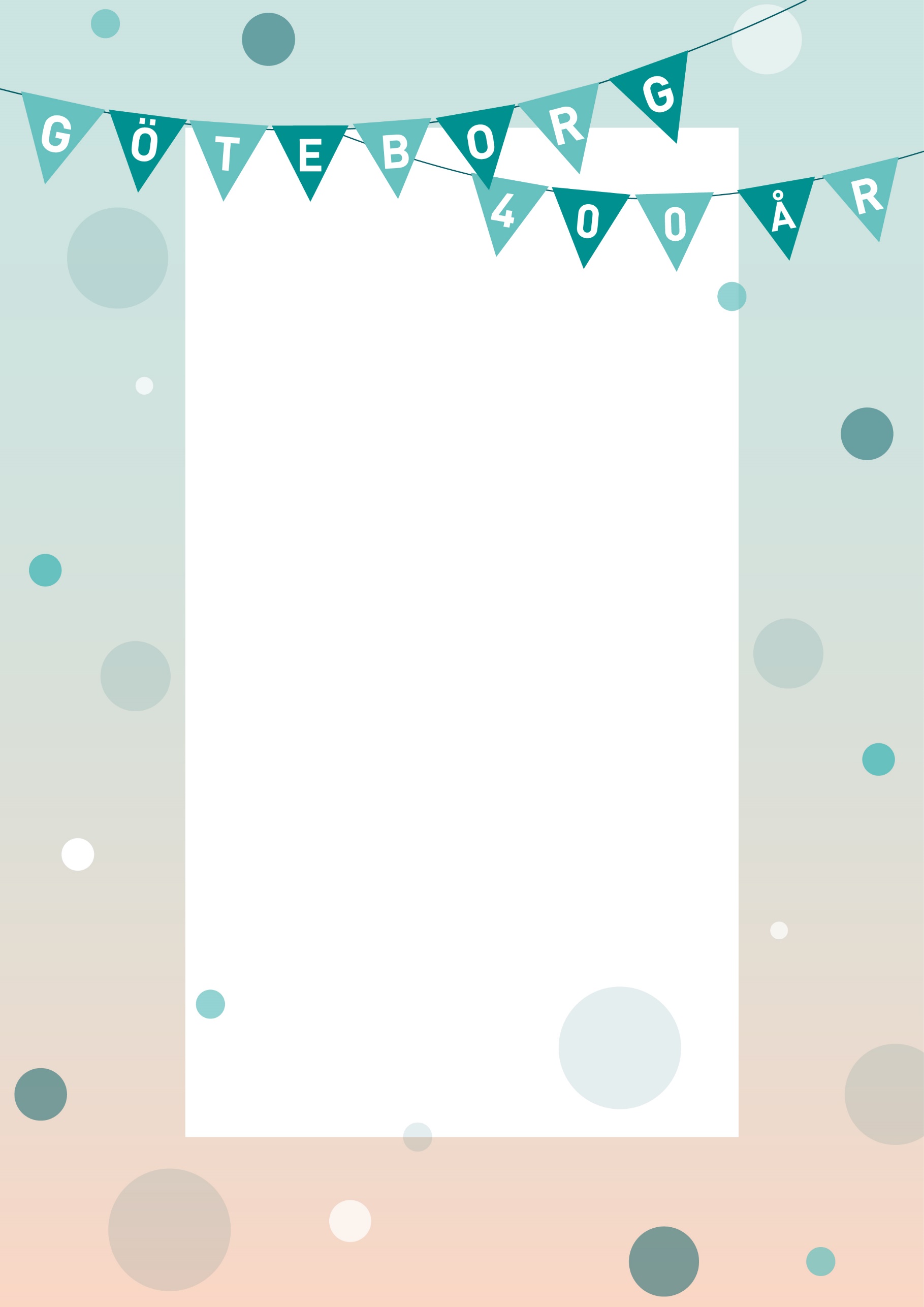 